PONOVIMO KADA REĆI „HVALA“!ZADATAK: VJEŽBATI U NAVEDENIM SVAKODNEVNIM SITUACIJAMA: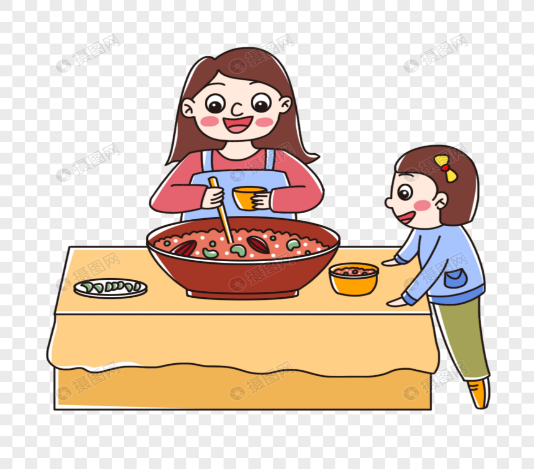 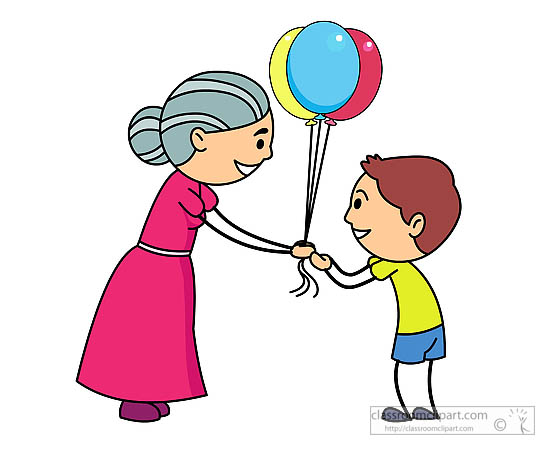    KADA TI NETKO SERVIRA JELO,                                      POKLONI NEŠTO,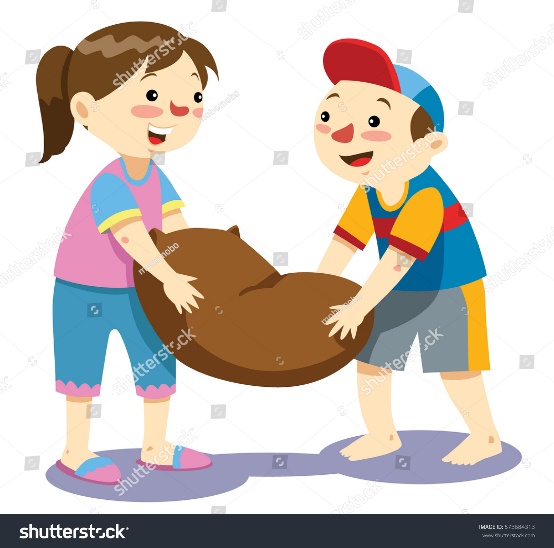 ILI U NEČEMU POMOGNE.